Об утверждении Правил благоустройства и содержания территории Эльбарусовского сельского поселения Мариинско-Посадского района Чувашской Республики          В целях организации благоустройства и содержания территории  Эльбарусовского сельского поселения, в соответствии с пунктом 19 части 1 статьи 14 Федерального закона от 06 октября 2003 года № 131-ФЗ «Об общих принципах организации местного самоуправления в Российской Федерации», Собрание депутатов Эльбарусовского сельского поселения Мариинско-Посадского района чувашской РеспубликиРЕШИЛ:Признать утратившим силу решение № 36/1 от 28.09.2017 года «Об  утверждении Правил благоустройства территории Эльбарусовского сельского поселения Мариинско-Посадского района Чувашской Республики».Утвердить Правила благоустройства и содержания     территории Эльбарусовского сельского поселения Мариинско-Посадского района Чувашской Республики.Настоящее решение вступает в силу со дня его официального опубликования в печатном средстве массовой информации.Глава  Эльбарусовского сельского поселения                                             О.В.Геронтьева  Приложение к решениюСобрания депутатов  Эльбарусовского сельского поселения                                  от  22.11.2017г   № 38ПРАВИЛА  БЛАГОУСТРОЙСТВА И СОДЕРЖАНИЯ ТЕРРИТОРИИ ЭЛЬБАРУСОВСКОГО СЕЛЬСКОГО ПОСЕЛЕНИЯ1. Общие положения1.1. Настоящие Правила благоустройства и содержания территории Эльбарусовского сельского поселения (далее по тексту - Правила) устанавливают основные требования по    объектам благоустройства муниципального образования и содержанию домашних животных. 1.2. Правила направлены на повышение уровня благоустройства и содержания территории Эльбарусовского сельского поселения» (далее  – Эльбарусовское сельское поселение) и создание благоприятной для жизни и здоровья людей среды обитания.1.3. Настоящие Правила устанавливают порядок и требования по содержанию и уборке территорий Эльбарусовского сельского поселения, в том числе по сезонам года, порядок содержания зеленых насаждений, малых архитектурных форм, нестационарных торговых объектов, нестационарных объектов сферы услуг, элементов благоустройства, определяют порядок выполнения работ по ремонту и окраске фасадов зданий, порядок сбора и вывоза твердых бытовых отходов, эксплуатации дорог, освещения территории, содержание мест захоронения и погребения, доступности среды территории, праздничного оформления территории, а также предусматривают ответственность за нарушение настоящих Правил.1.4. Правовое регулирование отношений в сфере благоустройства и содержания территории Эльбарусовского сельского поселения осуществляется в соответствии с Конституцией Российской Федерации, Гражданским кодексом Российской Федерации, Федеральным законом от 06.10.2003 N 131-ФЗ "Об общих принципах организации местного самоуправления в Российской Федерации", иными федеральными законами и нормативными правовыми актами Российской Федерации, Методическими рекомендациями по разработке норм и правил по благоустройству территорий муниципальных образований, утвержденными приказом Министерства регионального развития РФ от 27.12.2011 № 613, иными  законами и нормативными правовыми актами Чувашской Республики, Уставом Эльбарусовского сельского поселения, иными муниципальными правовыми актами Эльбарусовского сельского поселения и настоящими Правилами.1.5. Настоящие Правила    включают в себя следующие разделы: общие положения, основные понятия, социально-значимые работы, уборка территории, порядок содержания элементов благоустройства, работы по озеленению территорий и содержанию зеленых насаждений, содержание и эксплуатация дорог, освещение территории, проведения работ при строительстве, ремонте и реконструкции коммуникаций, содержание животных, особые требования к доступности городской среды, праздничное оформление населенного пункта, основные положения о контроле за эксплуатацией объектов благоустройства.2. Основные понятияДля целей настоящих Правил применяются следующие понятия:- благоустройство - совокупность работ и мероприятий, осуществляемых для создания здоровых, удобных и культурных условий жизни населения в границах Эльбарусовского сельского поселения;- внутриквартальные дороги - дороги и проезды, обеспечивающие транспортную (без пропуска общественного и грузового транспорта) и пешеходную связь проездов внутри жилой застройки с улицами в пределах микрорайона (или квартала), предназначенные для движения легковых автомобилей и транспортных средств специального назначения (для перевозки продуктов питания, мебели, бытовой техники, вывоза твердых бытовых отходов, механизированной уборки дорог, "Скорой медицинской помощи", полиции и пр.), достаточные для встречного движения транспортных средств;- владелец объекта благоустройства (далее по тексту - владелец) - физическое лицо, юридическое лицо или индивидуальный предприниматель, обладающее на праве собственности, хозяйственного ведения, оперативного управления или иных правах, переданных ему по договору, зданием, строением, сооружением, объектом благоустройства и (или) обладающее правом собственности, постоянного (бессрочного) пользования,  аренды и иного вида права на земельный участок, на котором расположено здание, строение, сооружение или объект благоустройства;- выжигание сухой растительности - повреждение или уничтожение вследствие пожаров травянистой и древесно-кустарниковой растительности и, как следствие, уничтожение плодородного слоя почвы, среды обитания объектов животного мира, загрязнение атмосферного воздуха;- зеленые насаждения - древесно-кустарниковая и травянистая растительность, расположенная в населенных пунктах, выполняющая средообразующие, рекреационные, санитарно-гигиенические и экологические функции;- крупногабаритные отходы - старая мебель, велосипеды, остатки от текущего ремонта квартир и т.п.;- малые архитектурные формы - киоски, павильоны, палатки, летние кафе, ограды, заборы, газонные ограждения, остановочные транспортные павильоны, телефонные кабины, гаражи, ограждения тротуаров, детские спортивные площадки, стенды, не являющиеся рекламными конструкциями, щиты для газет, афиш и объявлений, иные объекты. Малые архитектурные формы и элементы внешнего благоустройства могут быть стационарными и мобильными;- нестационарный объект торговли, нестационарный объект сферы услуг - объект, представляющий собой временное сооружение или временную конструкцию, не связанные прочно с земельным участком вне зависимости от присоединения или неприсоединения к сетям инженерно-технического обеспечения, в том числе передвижное сооружение;- организация работ по благоустройству, содержанию и уборке - это как непосредственное выполнение работ владельцем объекта благоустройства, так и выполнение их путем привлечения на договорных условиях подрядной организации либо физическими лицами;- объект озеленения - озелененная территория, организованная по принципам ландшафтной архитектуры, включающая в себя в соответствии с функциональным назначением все необходимые элементы благоустройства (дорожно-тропиночную сеть, площадки, скамейки, малые архитектурные формы);- объекты благоустройства - улицы, площади, дороги, проезды, внутридворовые территории, пляжи, парки, скверы и иные территории (в том числе озелененные); фасады зданий, строений и сооружений, элементы их декора и иные внешние элементы зданий, строений, сооружений; урны, контейнерные площадки, контейнерные баки, павильоны, киоски, палатки; иные объекты;- содержание объекта благоустройства - обеспечение надлежащего физического и (или) технического состояния и безопасности объекта благоустройства в процессе его создания, размещения, эксплуатации и демонтажа;- твердые бытовые отходы и жидкие бытовые отходы - отходы, образующиеся в результате жизнедеятельности населения (приготовление пищи, упаковка товаров, уборка и текущий ремонт жилых помещений, крупногабаритные предметы домашнего обихода, фекальные отходы нецентрализованной канализации и другие);- уборка объекта благоустройства - выполнение работ по очистке от пыли, грязи, бытовых и промышленных отходов, органических отходов, образовавшихся в результате проведения уходных работ, снега, наледи, сорной растительности, очистке кровель, удалению грунтовых наносов, атмосферных осадков и их образований, подметанию, зачистке, мойке, поливке и другие работы;- придомовая территория – это определенный участок земли, который прикреплен к той или иной многоквартирной застройке, необходимый для эксплуатации жилого дома и связанных с ним хозяйственных зданий и сооружений; придомовая территория включает в себя несколько составных элементов: участок непосредственно под строениями, абсолютно все проезды и тротуары, отмостка, детские и спортивные площадки, зоны отдыха, озелененные территории и т.д.;- прилегающая территория – участок территории до оси  проезжей части улицы  с газонами, архитектурными объектами малых форм и другими сооружениями, непосредственно примыкающий к границе земельного участка (в том числе к зданиям, сооружениям, строительной площадке, объектам торговли, рекламы и иным объектам), принадлежащего физическому или юридическому лицу на праве собственности, аренды, постоянного (бессрочного) пользования, пожизненного наследуемого владения.3. Социально-значимые работы3.1. Администрация Эльбарусовского сельского поселения вправе привлекать граждан к выполнению на добровольной основе социально значимых для Эльбарусовского сельского поселения работ в сфере благоустройства и озеленения территории Эльбарусовского сельского поселения.3.2. К социально значимым работам относятся только работы, не требующие специальной профессиональной подготовки.3.3. К выполнению социально значимых работ привлекаются совершеннолетние трудоспособные жители Эльбарусовского сельского поселения в свободное от основной работы или учебы время на безвозмездной основе. При этом привлечение к выполнению социально значимых работ осуществляется не чаще чем один раз в месяц. Продолжительность социально значимых работ не может составлять более четырех часов подряд.3.4. Привлечение граждан к выполнению на добровольной основе работ по уборке, благоустройству и озеленению территории Эльбарусовского сельского поселения производится распоряжением Администрации Эльбарусовского сельского поселения.3.5. Распорядительными актами главы сельского поселения определяются:- месячники по благоустройству и санитарной очистке территорий;- субботники по благоустройству и очистке территорий;- мероприятия по подготовке территорий к проведению праздников  сельского поселения.4. Уборка территории4.1. Физические и юридические лица, независимо от их организационно-правовых форм, обязаны обеспечивать своевременную и качественную очистку и уборку принадлежащих им на праве собственности или ином вещном праве земельных участков 
и прилегающих территорий в соответствии с действующим законодательством, настоящих Правил и порядком сбора, вывоза и утилизации отходов производства и потребления, утверждаемых органами местного самоуправления.Организация уборки иных территорий осуществляется органами местного самоуправления по соглашению со специализированной организацией в пределах средств, предусмотренных на эти цели в бюджете муниципального образования.4.2. Промышленные организации обязаны создавать защитные зеленые полосы, ограждать жилые кварталы от производственных сооружений, благоустраивать и содержать в исправности и чистоте выезды из организации и строек на автодороги и улицы.4.3. На территории муниципального образования запрещается накапливать 
и размещать отходы производства и потребления в несанкционированных местах.Лица, разместившие отходы производства и потребления в несанкционированных местах, обязаны за свой счет производить уборку и очистку данной территории, 
а при необходимости - рекультивацию земельного участка.В случае невозможности установления лиц, разместивших отходы производства 
и потребления на несанкционированных свалках, удаление отходов производства 
и потребления и рекультивацию территорий свалок производится за счет лиц, обязанных обеспечивать уборку данной территорий в соответствии с пунктом 4.1 настоящих Правил.4.4. Сбор и вывоз отходов производства и потребления осуществляется по контейнерной или бестарной системе в установленном порядке.4.5. На территории общего пользования муниципального образования запрещается  сжигание отходов производства и потребления.4.6. Вывоз бытовых отходов производства и потребления из жилых домов, организаций торговли и общественного питания, культуры, детских и лечебных заведений осуществляется указанными организациями и домовладельцами, а также иными производителями отходов производства и потребления самостоятельно либо на основании договоров со специализированными организациями.Вывоз отходов, образовавшихся во время ремонта, осуществляется 
в специально отведенные для этого места лицами, производивших этот ремонт, самостоятельно.Запрещается складирование отходов, образовавшихся во время ремонта, в места временного хранения отходов.4.7. Для сбора отходов производства и потребления физических и юридических лиц, указанных в пункте 4.1 настоящих Правил, в муниципальном образовании могут быть организованы  места временного хранения отходов с осуществлением  их уборки и технического  обслуживания.Разрешение на размещение мест временного хранения отходов дает орган местного самоуправления.4.8. В случае, если производитель отходов, осуществляющий свою бытовую 
и хозяйственную деятельность на земельном участке, в жилом или нежилом помещении 
на основании договора аренды или иного соглашения с собственником, не организовал сбор, вывоз и утилизацию отходов, обязанность по сбору, вывозу и утилизации отходов данного производителя отходов возлагается на собственника, вышеперечисленных объектов недвижимости, ответственного за уборку территорий 
в соответствии с настоящими Примерными правилами.4.9. Для предотвращения засорения улиц, площадей, скверов и других общественных мест отходами производства и потребления устанавливаются специально предназначенные для временного хранения отходов емкости малого размера (урны, баки).Установку емкостей для временного хранения отходов производства и потребления 
и их очистку осуществляют лица, ответственные за уборку соответствующих территорий в соответствии с пунктом 4.1 настоящих Правил.Урны (баки) следует содержать в исправном и опрятном состоянии, очищать по мере накопления мусора и не реже одного раза в месяц промывать и дезинфицировать.4.10. Удаление с контейнерной площадки и прилегающей к ней территории отходов производства и потребления, высыпавшихся при выгрузке из контейнеров в мусоровозный транспорт, производится работниками организации, осуществляющей вывоз отходов.4.11. Вывоз отходов должен осуществляться способами, исключающими возможность их потери при перевозке, создания аварийной ситуации, причинения транспортируемыми отходами вреда здоровью людей и окружающей среде.Вывоз опасных отходов должен осуществляться организациями, имеющими лицензию, в соответствии с требованиями законодательства Российской Федерации.4.12. При уборке в ночное время необходимо принимать меры, предупреждающие шум.4.13. Уборку и очистку автобусных остановок производится организациями, в обязанность которых входит уборка территорий улиц, на которых расположены эти остановки.4.14. Уборку и очистку остановок, на которых расположены некапитальные объекты торговли, осуществляют владельцы некапитальных объектов торговли 
в границах прилегающих территорий, если иное не установлено договорами аренды земельного участка, безвозмездного срочного пользования земельным участком, пожизненного наследуемого владения.Граница прилегающих территорий определяется следующим образом:- на улицах с двухсторонней застройкой по длине занимаемого участка, по ширине - до оси проезжей части улицы;- на улицах с односторонней застройкой по длине занимаемого участка, а по ширине - на всю ширину улицы, включая противоположный тротуар;- на дорогах, подходах и подъездных путях к промышленным
организациям, а также к жилым микрорайонам, карьерам, гаражам, складам и земельным участкам - по всей длине дороги, включая 10-метровую зеленую зону;- на строительных площадках - территория не менее  от ограждения стройки по всему периметру;- для некапитальных объектов торговли, общественного питания и бытового обслуживания населения - в радиусе не менее .4.15. Эксплуатацию и содержание в надлежащем санитарно-техническом состоянии водоразборных колонок, в том числе их очистку от мусора, льда и снега, а также обеспечение безопасных подходов к ним осуществляют организации, в чьей собственности находятся колонки.4.16. Организацию работы по очистке и уборке территории рынков и прилегающих к ним территорий возлагается на администрации рынков в соответствии 
с действующими санитарными нормами и правилами торговли на рынках.4.17. Содержание и уборка скверов и прилегающих к ним тротуаров, проездов 
и газонов осуществляется специализированными организациями по соглашению с органом местного самоуправления за счет средств, предусмотренных в бюджете муниципального образования на соответствующий финансовый год на эти цели.4.18. Содержание и уборка садов, скверов, парков, зеленых насаждений, находящихся в собственности организаций, собственников помещений либо 
на прилегающих территориях, производятся силами и средствами этих организаций, собственников помещений самостоятельно или по договорам 
со специализированными организациями под контролем органов местного самоуправления.4.19. Уборка мостов, путепроводов, пешеходных переходов, прилегающих к ним территорий, а также содержание коллекторов, труб ливневой канализации и дождеприемных колодцев производится организациями, обслуживающими данные объекты.4.20. В жилых зданиях, не имеющих канализации, должны быть предусмотрены утепленные выгребные ямы для совместного сбора туалетных и помойных нечистот 
с непроницаемым дном, стенками и крышками с решетками, препятствующими попаданию крупных предметов в яму.В муниципальном образовании запрещается установка устройств наливных помоек, разлив помоев и нечистот за территорией домов и улиц, вынос отходов производства 
и потребления на уличные проезды.4.21. Жидкие нечистоты следует вывозить по договорам или разовым заявкам организациям, имеющим специальный транспорт.4.22. Собственники помещений обязаны обеспечивать подъезды непосредственно к мусоросборникам и выгребным ямам.4.23. Очистка и уборка водосточных канав, лотков, труб, дренажей, предназначенных для отвода поверхностных и грунтовых вод из дворов должна производиться лицами, указанными в пункте 4.1 настоящих Правил.4.24. Слив воды на тротуары, газоны, проезжую часть дороги не должен допускаться, а при производстве аварийных работ слив воды разрешается только 
по специальным отводам или шлангам в близлежащие колодцы ливневой канализации по согласованию с владельцами коммуникаций и с возмещением затрат 
на работы по водоотведению сброшенных стоков.4.25. Вывоз  отходов следует осуществлять с территории систематически, по мере накопления, но не реже одного раза в шесть месяцев.4.26. Уборка и очистка территорий, отведенных для размещения    линий электропередач, газовых, водопроводных и тепловых сетей, осуществляются силами и средствами организаций, эксплуатирующих указанные сети 
и линии электропередач. В случае, если указанные в данном пункте сети являются бесхозяйными, уборку и очистку территорий должна осуществлять организация, 
с которой заключен договор об обеспечении сохранности     бесхозяйного имущества.4.27. Складирование нечистот на проезжую часть улиц, тротуары и газоны  запрещается.4.28. Сбор брошенных на улицах предметов, создающих помехи дорожному движению, возлагается на организации, обслуживающие данные объекты.5. Особенности уборки территории в весенне-летний период5.1. Весенне-летняя уборка территории производится с 15 апреля 
по 15 октября и предусматривает подметание проезжей части улиц, тротуаров, площадей.В зависимости от климатических условий постановлением Администрации муниципального образования период весенне-летней уборки может быть изменен.6. Особенности уборки территории в осенне-зимний период6.1. Осенне-зимняя уборка территории проводится с 15 октября 
по 15 апреля и предусматривает уборку и вывоз мусора, снега и льда, грязи.В зависимости от климатических условий постановлением Администрации муниципального образования период осенне-зимней уборки может быть изменен.6.2. Укладка свежевыпавшего снега в валы и кучи разрешена на всех улицах, площадях, набережных, бульварах и скверах с последующей вывозкой.6.3. В зависимости от ширины улицы и характера движения на ней валы укладываются либо по обеим сторонам проезжей части, либо с одной стороны проезжей части вдоль тротуара с оставлением необходимых проходов и проездов.6.4. Посыпка песком с примесью хлоридов, как правило, начинается с начала снегопада или появления гололеда.В первую очередь при гололеде посыпаются спуски, подъемы, перекрестки, места остановок общественного транспорта, пешеходные переходы.Тротуары должны посыпаться сухим песком без хлоридов.6.5. Очистка от снега крыш и удаление сосулек производится с обеспечением следующих мер безопасности: назначения дежурных, ограждения тротуаров, оснащения страховочным оборудованием лиц, работающих на высоте.Снег, сброшенный с крыш, должен быть вывезен немедленно.На проездах, убираемых специализированными организациями, снег следует сбрасывать с крыш до вывозки снега, сметенного с дорожных покрытий, и укладывать 
в общий с ними вал.6.6. Вывоз снега разрешен только на специально отведенные места отвала, определяемые администрацией муниципального образования.Места отвала снега обеспечиваются удобными подъездами, необходимыми механизмами для складирования снега.6.7. Уборку и вывозку снега и льда с улиц, площадей, мостов, плотин и скверов 
 необходимо начинать с начала снегопада и производить, 
в первую очередь, с улиц, автобусных трасс, мостов, плотин и путепроводов для обеспечения бесперебойного движения транспорта во избежание наката.7. Порядок содержания элементов благоустройства7.1. Общие требования к содержанию элементов благоустройства.7.1.1. Содержание элементов благоустройства, включая работы по восстановлению и ремонту памятников, мемориалов, должно осуществляться физическими 
и (или) юридическими лицами, независимо от их организационно-правовых форм, владеющими соответствующими элементами благоустройства на праве собственности, хозяйственного ведения, оперативного управления, либо на основании соглашений 
с собственником или лицом, уполномоченным собственником.Организация содержания иных элементов благоустройства осуществляется администрацией муниципального образования по соглашениям 
со специализированными организациями в пределах средств, предусмотренных на эти цели 
в бюджете муниципального образования.7.1.2. Строительство и установка оград, заборов, газонных и тротуарных ограждений, киосков, палаток, павильонов, ларьков, стендов для объявлений и других устройств  осуществляется в порядке, установленном законодательством Российской Федерации, субъекта Российской Федерации, нормативными правовыми актами органов местного самоуправления.7.1.3. Строительные площадки должны быть ограждены по всему периметру плотным забором установленного образца. В ограждениях необходимо предусмотреть минимальное количество проездов.Проезды, как правило, должны выходить на второстепенные улицы и оборудоваться шлагбаумами или воротами.Строительные площадки обеспечиваются благоустроенной проезжей частью не менее  у каждого выезда с оборудованием для очистки колес.7.2. Световые вывески, реклама и витрины.7.2.1. Установка всякого рода вывесок может быть разрешена только после согласования эскизов с администрацией  сельского поселения и главным архитектором района.7.2.2. Организациям, эксплуатирующим световые рекламы и вывески, необходимо ежедневно включать их с наступлением темного времени суток и выключать не ранее времени отключения уличного освещения, но не позднее наступления светового дня, обеспечивать своевременную замену перегоревших газосветовых трубок и электроламп.В случае неисправности отдельных знаков рекламы или вывески их необходимо  выключать полностью.7.2.3. Витрины должны быть оборудованы специальными осветительными приборами.7.2.4. Расклейка газет, афиш, плакатов, различного рода объявлений и реклам  может быть произведена только на специально установленных стендах.Агитационные печатные материалы могут вывешиваться в специально отведенных местах, а также на зданиях, сооружениях и других объектах с согласия собственников или владельцев указанных объектов с установлением сроков их размещения.        7.2.5. Запрещается размещать  рекламу, афиши, объявления и иную печатную продукцию на стенах, витринах, фасадах зданий,  столбах, деревьях, опорах наружного освещения и разделительных щитах, других объектах, не предназначенных для этой цели.Ответственность за расклейку афиш, объявлений, агитационных печатных материалов на объектах, не предназначенных для этих целей, несет заказчик указанной продукции.7.2.6. Очистку от объявлений опор электротранспорта, уличного освещения, цоколя зданий, заборов и других сооружений осуществляют организации, эксплуатирующие данные объекты.7.2.7. Размещение и эксплуатацию средств наружной рекламы следует осуществлять в порядке, установленном решением представительного органа муниципального образования.7.3. Строительство, установка и содержание малых архитектурных форм.    7.3.1. Физические и юридические лица независимо от их организационно-правовых форм обязаны за счет собственных средств, в пределах границ организовывать и проводить:- своевременный ремонт и покраску зданий (фасадов, цоколей, окон, дверей, балконов), заборов и других ограждений;- очистку закрепленной территории от мусора, опавшей листвы, порубочных остатков и их вывоз в специально отведенные места;- посыпку песком пешеходных тротуаров, парковочных стоянок автомобильного транспорта во время возникновения гололеда в зимнее время года;- очистку от снега в период снегопада;- регулярный покос травы (при высоте достигшего травостоя свыше 15 см, до уровня 3 - 4 см), прополку газонов и цветников, посев трав, уничтожение сорной растительности; очистку прилегающей территории от сухой травы;- установку, ремонт, покраску и очистку малых архитектурных форм (в том числе урн для мусора и емкостей для сбора твердых бытовых отходов);- установку аншлагов с названиями улиц и номерных знаков домов;7.3.2. Окраску киосков, павильонов, палаток, тележек, лотков, столиков, заборов, газонных ограждений и ограждений тротуаров, павильонов ожидания транспорта, телефонных кабин, спортивных сооружений, стендов для афиш и объявлений и иных стендов, рекламных тумб, указателей остановок транспорта и переходов, скамеек необходимо производить не реже одного раза в год.7.3.3. Окраску каменных, железобетонных и металлических ограждений фонарей уличного освещения, опор, трансформаторных будок и киосков, металлических ворот жилых, общественных и промышленных зданий необходимо производить не реже одного раза в два года, а ремонт - по мере необходимости.7.4. Ремонт и содержание зданий и сооружений.7.4.1. Эксплуатацию зданий и сооружений, их ремонт необходимо производить 
в соответствии с установленными правилами и нормами технической  эксплуатации.7.4.2. Текущий и капитальный ремонт, окраску фасадов зданий и сооружений необходимо производить в зависимости от их технического состояния собственниками зданий и сооружений, либо по соглашению с собственником иными лицами.7.4.3. Всякие изменения фасадов зданий, связанные с ликвидацией или изменением отдельных деталей, а также устройство новых и реконструкция существующих оконных 
и дверных проемов, выходящих на главный фасад производится по согласованию 
с администрацией муниципального образования.7.4.4. Запрещается производить какие-либо изменения балконов, лоджий, развешивать ковры, одежду, белье на балконах и окнах наружных фасадов зданий, выходящих на улицу, а также загромождать их разными предметами домашнего обихода.7.4.5. Запрещается загромождение и засорение прилегающих к дворам территорий металлическим ломом, строительным и бытовым мусором, домашней утварью и другими материалами.        7.4.6. Руководители организаций, в ведении которых находятся здания, а также собственники домов и строений обязаны:устанавливать и содержать в исправном состоянии  указатели на зданиях с обозначением наименования улицы и номерных знаков, на зданиях, выходящих на две и более улицы, номерные знаки устанавливаются со стороны каждой улицы.      7.4.7.  Запрещается нанесение надписей, рисунков, а также иное повреждение и (или) нарушение внешнего вида фасадов зданий, построек, жилых домов, памятников, обелисков, элементов конструкций зданий и сооружений.Лица, допустившие данное нарушение, обязаны за свой счет восстановить внешний вид фасадов зданий, построек, жилых домов, памятников, обелисков, элементов конструкций зданий и сооружений.      7.5. На территории поселения запрещается:    7.5.1. Самовольно использовать территории под строительные площадки, производить земляные работы, устанавливать строительные леса, рекламные щиты;    7.5.2. Самовольно размещать стационарные и нестационарные объекты торговли и общественного питания, гаражи или иные строения и сооружения;    7.5.3. Размещать в неустановленных местах или несвоевременно снимать (демонтировать) объявления, листовки, другую печатную рекламную продукцию;    7.5.4. Размещать рекламу, логотипы, товарные знаки на стенах, витринах, фасадах, объектах потребительского рынка без согласования с администрацией Эльбарусовского сельского поселения.     7.5.5. Устанавливать ограждения строительных площадок, земельных участков с выносом их за «красную линию» улицы, на тротуары, газоны, дороги без согласования с администрацией Эльбарусовского сельского поселения и отделом архитектуры и градостроительства;     7.5.6. Засорять проезжую часть улиц, кюветы, тротуары, дворы, скверы, парки   и другие места общего пользования, в том числе выбрасывать мусор, окурки из окон зданий, движущихся и припаркованных транспортных средств.     7.5.7. Сбрасывать бытовые и промышленные отходы, грязь, бытовые стоки, скол льда и загрязненный снег в, водоемы, территории водоохранных зон, на газоны, под деревья и кустарники, на проезжую часть дорог, тротуары и в другие, не отведенные для этих целей места;     7.5.8. Сбрасывать, складировать и сжигать промышленные и бытовые отходы, мусор, листья, обрезки деревьев на улицах, площадях, придомовых территориях, прилегающих территориях юридических лиц и индивидуальных предпринимателей, территориях индивидуальной жилой застройки, несанкционированных свалках, в скверах, а также в других местах, специально для этого не отведенных.      7.5.9. Оставлять на территориях общего пользования (улицах, придомовых и прилегающих территориях) неисправные, разобранные транспортные средства, запчасти от автомобильного транспорта, прицепы, строительные вагоны, иной металлолом.    7.5.10. Устанавливать изгороди в местах общего пользования без согласования с администрацией поселения и отделом архитектуры и градостроительства;     7.5.11. Заниматься огородничеством в местах, не отведенных для этих целей;    7.5.12. Производить работы по озеленению территорий общего пользования без согласования с администрацией Эльбарусовского сельского поселения;    7.5.13. Ломать и повреждать объекты внешнего благоустройства (детские площадки, скамейки, урны, бордюры, ограждения и т.п.);    7.5.14. Повреждать информационные щиты, таблички, номерные знаки строений;    7.5.15. Производить торговлю в неустановленных местах.    7.5.16. У киосков, палаток, павильонов мелкорозничной торговли и магазинов складировать тару и запасы товаров, а также использовать для складирования прилегающие к ним территории.     7.5.17. Самовольное переоборудование фасадов зданий и сооружений;     7.5.18. Проезд транспортных средств по пешеходным тротуарам, газонам и клумбам.     7.5.19.Парковать автомобили, прицепы и иные механизмы на тротуарах, пешеходных дорожках, озелененных территориях, игровых, спортивных, детских и хозяйственных площадках, в местах размещения контейнеров, контейнерных площадок.      7.5.20. Устраивать стоянку машин на длительное время в не установленных для этого местах (дорогах, тротуарах, внутриквартальных проездах), если данный транспорт мешает движению других транспортных средств, пешеходов и своевременной уборке улично – дорожной сети;       7.5.21.  Вынос транспортным средством грунта и мусора на проезжую часть улиц и дорог, другое загрязнение транспортным средством проезжей части улиц и дорог.       7.5.22.  Мыть автомобили и другие транспортные средства у водоразборных колонок, колодцев, на тротуарах, дорогах, в парках, скверах, на детских площадках, придомовых территориях, берегах рек, озер и иных водоемов и других неустановленных местах.         7.5.23.  Загрязнение территорий предприятий, учреждений, организаций  и иных хозяйствующих субъектов  бытовым и прочим мусором.         7.5.24. Допускать произрастание карантинных растений (амброзия полыннолистная, повелики).         7.5.25.  Изъятие природных ресурсов (грунт, песок, чернозем и т.д.) на территории сельского поселения   без полученного в установленном порядке разрешения.8. Работы по озеленению территорий и содержанию зеленых насаждений8.1. Озеленение территории, работы по содержанию и восстановлению парков, скверов, зеленых зон могут осуществляться специализированными организациями по договорам с администрацией муниципального образования в пределах средств, предусмотренных в бюджете муниципального образования на эти цели.8.2. Физическим и юридическим лицам, в собственности или в пользовании которых находятся земельные участки, надлежит обеспечивать содержание и сохранность зеленых насаждений, находящихся на этих участках, а также на прилегающих территориях.8.3. Новые посадки деревьев и кустарников на территории улиц, площадей, парков, скверов и кварталов многоэтажной застройки, цветочное оформление скверов и парков, 
а также капитальный ремонт и реконструкция объектов ландшафтной архитектуры могут производиться только по проектам, согласованным с администрацией муниципального образования.8.4. Физические и юридические лица, обязаны:- обеспечивать своевременное проведение всех необходимых агротехнических мероприятий (полив, рыхление, обрезка, сушка, борьба с вредителями и болезнями растений, скашивание травы);- осуществлять обрезку и вырубку сухостоя и аварийных деревьев, вырезку сухих 
и поломанных сучьев и вырезку веток, ограничивающих видимость технических средств регулирования дорожного движения; - доводить до сведения органов местного самоуправления обо всех случаях массового появления вредителей и болезней и принимать меры борьбы с ними, производить замазку ран и дупел на деревьях;- проводить своевременный ремонт ограждений зеленых насаждений.8.5. На площадях зеленых насаждений запрещается:- ходить и лежать на газонах и в молодых лесных посадках;- ломать деревья, кустарники, сучья и ветви, срывать листья и цветы, сбивать 
и собирать плоды;- разбивать палатки и разводить костры;- засорять газоны, цветники, дорожки и водоемы;- портить скульптуры, скамейки, ограды;- добывать из деревьев сок, делать надрезы, надписи, приклеивать к деревьям объявления, номерные знаки, всякого рода указатели, провода и забивать в деревья крючки 
и гвозди для подвешивания гамаков, качелей, веревок, сушить белье на ветвях;- ездить на велосипедах, мотоциклах, лошадях, тракторах и автомашинах;- мыть автотранспортные средства, стирать белье, а также купать животных 
в водоемах, расположенных на территории зеленых насаждений;- парковать автотранспортные средства на газонах;- пасти скот;- устраивать ледяные катки и снежные горки, кататься на лыжах, коньках, санях, организовывать игры, танцы, за исключением мест, отведенных для этих целей;- производить строительные и ремонтные работы без ограждений насаждений щитами, гарантирующими защиту их от повреждений;- обнажать корни деревьев на расстоянии ближе  от ствола и засыпать шейки деревьев землей или строительным мусором;- складировать на территории зеленых насаждений материалы, а также устраивать 
на прилегающих территориях склады материалов, способствующие распространению вредителей зеленых насаждений;- устраивать свалки мусора, снега и льда, сбрасывать снег с крыш на участках, имеющих зеленые насаждения, без принятия мер, обеспечивающих сохранность деревьев 
и кустарников;- добывать растительную землю, песок и производить другие раскопки;- выгуливать и отпускать с поводка собак в парках, лесопарках, скверах и иных территориях зеленых насаждений;- сжигать листву и мусор на территориях общего пользования муниципального образования.8.6. Запрещается самовольная вырубка деревьев 
и кустарников.8.7. Снос крупномерных деревьев и кустарников, попадающих в зону застройки или прокладки подземных коммуникаций, установки высоковольтных линий и других сооружений в границах муниципального образования может производиться только 
по письменному разрешению администрации муниципального образования.8.8. За вынужденный снос крупномерных деревьев и кустарников, связанных 
с застройкой или прокладкой подземных коммуникаций, взимается восстановительная стоимость.8.9. Выдачу разрешения на снос деревьев и кустарников следует производить после оплаты восстановительной стоимости.Если указанные насаждения подлежат пересадке, выдачу разрешения следует производить без уплаты восстановительной стоимости.Размер восстановительной стоимости зеленых насаждений и место посадок определяются администрацией муниципального образования.Восстановительная стоимость зеленых насаждений зачисляется в бюджет муниципального образования.8.10. За всякое повреждение или самовольную вырубку зеленых насаждений, 
а также за непринятие мер охраны и халатное отношение 
к зеленым насаждениям с виновных взимается восстановительная стоимость поврежденных или уничтоженных насаждений.8.11. Оценка стоимости плодово-ягодных насаждений и садов, принадлежащих гражданам и попадающих в зону строительства жилых и промышленных зданий, производится администрацией муниципального образования.8.12. За незаконную вырубку или повреждение деревьев на территории муниципального образования виновные лица обязаны возместить убытки.8.13. При обнаружении признаков повреждения деревьев лица, ответственные за сохранность зеленых насаждений, обязаны немедленно поставить в известность администрацию муниципального образования для принятия необходимых мер.8.14. Разрешение на вырубку сухостоя выдается администрацией муниципального образования.Вывоз порубочных  остатков после сноса  и обрезки деревьев, удаления  упавших вследствие  возникновения аварийной (чрезвычайной)  ситуации деревьев, удаления пней, оставшихся после  вырубки сухостойных, аварийных деревьев осуществляется физическими или юридическими лицами,  осуществившими  снос  и обрезку деревьев, удаление  упавших вследствие  возникновения аварийной (чрезвычайной)  ситуации деревьев, вырубку сухостойных, аварийных деревьев,  в срок, не превышающий  семь календарных дней.8.15. Снос деревьев, кроме ценных пород деревьев и кустарников в зоне индивидуальной застройки следует осуществлять собственниками земельных участков самостоятельно за счет собственных средств.9. Содержание и эксплуатация дорог9.1. С целью сохранения дорожных покрытий на территории муниципального образования запрещается:- подвоз груза волоком;- сбрасывание при погрузочно-разгрузочных работах на улицах рельсов, бревен, железных балок, труб, кирпича, других тяжелых предметов и складирование их;- перегон без разрешения администрации сельского поселения по улицам населенных пунктов, имеющим твердое покрытие, машин на гусеничном ходу;- движение и стоянка большегрузного транспорта на внутриквартальных пешеходных дорожках, тротуарах.9.2. Специализированные организации производят уборку территорий муниципальных образований на основании соглашений с лицами, указанными в пункте 4.1 настоящих Правил.9.3. Текущий и капитальный ремонт, содержание, строительство и реконструкция автомобильных дорог общего пользования, мостов, тротуаров и иных транспортных инженерных сооружений в границах муниципального образования (за исключением автомобильных дорог общего пользования, мостов и иных транспортных инженерных сооружений федерального и регионального значения) осуществляется специализированными организациями по договорам с администрацией муниципального образования в соответствии с планом капитальных вложений.9.4. Эксплуатацию, текущий и капитальный ремонт дорожных знаков, разметки и иных объектов обеспечения безопасности уличного движения осуществляют специализированные организации по договорам с администрацией муниципального образования.10. Освещение территории муниципального образования10.1. Улицы, дороги, площади, мосты и пешеходные аллеи, общественные и рекреационные территории, территории жилых кварталов, жилых домов, территории промышленных и коммунальных организаций, а также арки входов, дорожные знаки и указатели, элементы информации о населенных пунктах должны быть освещены в темное время суток по расписанию, утвержденному администрацией муниципального образования.Обязанность по освещению данных объектов возлагается на их собственников или уполномоченных собственником лиц.10.2. Освещение территории муниципального образования осуществляется энергоснабжающими организациями по договорам с физическими 
и юридическими лицами, независимо от их организационно-правовых форм, являющимися собственниками отведенных им в установленном порядке земельных участков.10.3. Строительство, эксплуатацию, текущий и капитальный ремонт сетей наружного освещения улиц следует осуществлять специализированными организациями по договорам с администрацией муниципального образования.11. Проведение работ при строительстве, ремонте, реконструкции коммуникаций11.1. Работы, связанные с разрытием грунта или вскрытием дорожных покрытий (прокладка, реконструкция или ремонт подземных коммуникаций, забивка свай и шпунта, планировка грунта, буровые работы) могут производиться только при наличии письменного разрешения (ордера на проведение земляных работ), выданного администрацией муниципального образования.Аварийные работы могут быть начаты владельцами сетей по телефонограмме или по уведомлению администрации муниципального образования с последующим оформлением разрешения в 3-дневный срок.11.2. Разрешение на производство работ по строительству, реконструкции, ремонту коммуникаций выдается администрацией муниципального образования при предъявлении:- проекта проведения работ, согласованного с заинтересованными службами, отвечающими за сохранность инженерных коммуникаций;- схемы движения транспорта и пешеходов, согласованной с государственной инспекцией по безопасности дорожного движения;- условий производства работ, согласованных с местной администрацией муниципального образования;- календарного графика производства работ, а также соглашения с собственником 
или уполномоченным им лицом о восстановлении благоустройства земельного участка, 
на территории которого будут проводиться работы по строительству, реконструкции, ремонту коммуникаций.При производстве работ, связанных с необходимостью восстановления покрытия дорог, тротуаров или газонов разрешение на производство земляных работ может быть выдано только при наличии согласования специализированной организации, обслуживающей дорожное покрытие, тротуары, газоны.11.3. В целях исключения возможного разрытия вновь построенных (реконструированных) улиц, скверов организации, которые в предстоящем году должны осуществлять работы по строительству и реконструкции подземных сетей, 
в срок до 1 декабря предшествующего строительству года обязаны сообщить в администрацию муниципального образования о намеченных работах по прокладке коммуникаций с указанием предполагаемых сроков производства работ.11.4. Все разрушения и повреждения дорожных покрытий, озеленения и элементов благоустройства, произведенные по вине строительных и ремонтных организаций 
при производстве работ по прокладке подземных коммуникаций или других видов строительных работ, должны быть ликвидированы в полном объеме организациями, получившими разрешение на производство работ, в сроки, согласованные с администрацией муниципального образования.11.5. До начала производства работ по разрытию необходимо:11.5.1. Установить дорожные знаки в соответствии с согласованной схемой;11.5.2. Оградить место производства работ, на ограждениях вывесить табличку 
с наименованием организации, производящей работы, фамилией ответственного 
за производство работ лица, номером телефона организации.Ограждение следует содержать в опрятном виде, при производстве работ вблизи проезжей части необходимо обеспечить видимость для водителей и пешеходов, в темное время суток - обозначено красными сигнальными фонарями.Ограждение должно быть сплошным и надежным, предотвращающим попадание посторонних на стройплощадку.На направлениях массовых пешеходных потоков через траншеи следует устраивать мостки на расстоянии не менее чем  друг от друга.11.5.3. В случаях, когда производство работ связано с закрытием, изменением маршрутов пассажирского транспорта, помещать соответствующие объявления в печати 
с указанием сроков работ.11.5.4. Оформлять при необходимости в установленном порядке и осуществлять снос или пересадку зеленых насаждений. В случае, когда при ремонте или реконструкции подземных коммуникаций возникает необходимость в сносе зеленых насаждений, высаженных после прокладки коммуникаций на расстоянии до них меньше допустимого, балансовая стоимость этих насаждений не должна возмещаться.11.6. Разрешение на производство работ следует хранить на месте работ 
и предъявлять по первому требованию лиц, осуществляющих контроль за выполнением Правил.11.7. В разрешении должны быть установлены сроки и условия производства работ.11.8. До начала земляных работ строительной организации следует вызвать на место представителей эксплуатационных служб, которые обязаны уточнить на месте положение своих коммуникаций и зафиксировать в письменной форме особые условия производства работ.Особые условия подлежат неукоснительному соблюдению строительной организацией, производящей земляные работы.11.9. В случае неявки представителя или отказа его указать точное положение коммуникаций следует составить соответствующий акт. При этом организация, ведущая работы, руководствуется положением коммуникаций, указанных на топооснове.11.10. При производстве работ на проезжей части улиц асфальт и щебень в пределах траншеи должны быть разобраны и вывезены производителем работ в специально отведенное место.Бордюр разбирается, складируется на месте производства работ для дальнейшей установки.При производстве работ на улицах, застроенных территориях грунт надлежит немедленно вывозить.При необходимости строительная организация может обеспечивать планировку грунта на отвале.11.11. Траншеи под проезжей частью и тротуарами необходимо засыпать песком 
и песчаным фунтом с послойным уплотнением и поливкой водой.Траншеи на газонах должны быть засыпаны местным грунтом с уплотнением, восстановлением плодородного слоя и посевом травы.11.12. Засыпка траншеи до выполнения геодезической съемки не допускается. Организация, получившая разрешение на проведение земляных работ, 
до окончания работ обязана произвести геодезическую съемку.11.13. При производстве работ на неблагоустроенных территориях допускается складирование разработанного грунта с одной стороны траншеи для последующей засыпки.11.14. При засыпке траншеи некондиционным грунтом без необходимого уплотнения или иных нарушениях правил производства земляных работ уполномоченные должностные лица органов местного самоуправления имеют право составить протокол для привлечения виновных лиц к административной ответственности.11.15. Провалы, просадки грунта или дорожного покрытия, появившиеся 
как над подземными коммуникациями, так и в других местах, где не проводились ремонтно-восстановительные работы, но в их результате появившиеся в течение 2 лет после проведения ремонтно-восстановительных работ, должны быть устранены организациями, получившим разрешение на производство работ, в течение суток.Наледи, образовавшиеся из-за аварий на подземных коммуникациях, должны быть ликвидированы организациями - владельцами коммуникаций, либо на основании договора специализированными организациями за счет владельцев коммуникаций.11.16. Проведение работ при строительстве, ремонте, реконструкции коммуникаций по просроченным ордерам признаются самовольным проведением земляных работ.12. Содержание животных в муниципальном образовании12.1. Владельцам животных и птиц необходимо предотвращать опасное воздействие своих животных на других животных и людей, а также обеспечивать тишину для окружающих в соответствии с санитарными нормами, соблюдать действующие санитарно-гигиенические и ветеринарные правила.12.2. Содержать домашних животных и птицу разрешается в хозяйственных строениях, удовлетворяющих санитарно-эпидемиологическим правилам, в соответствии с Санитарными правилами и нормами СанПин 2.2./1.1.1200-03, в которых обозначены расстояния от помещения для содержания животных до объектов жилой застройки.12.3. Запрещается  передвижение сельскохозяйственных животных и птицы  
на территории муниципального образования без поводка и без  сопровождающих лиц.12.4. Выпас сельскохозяйственных животных может осуществляться 
на специально отведенных администрацией муниципального образования местах выпаса 
под наблюдением владельца или уполномоченного им лица.          12.5. Владельцы домашних животных обязаны не допускать загрязнения мест общего пользования, дворов, тротуаров и улиц.Уборка экскрементов домашних животных в местах общего пользования производится немедленно хозяевами животных.           12.6. Запрещается выгуливать домашних животных на газонах, клумбах, бельевых, детских и спортивных площадках, на территории  детских учреждений и в иных местах общего пользования.           12.7. Запрещается выгул собак без поводка и намордника (собак мелких и декоративных пород без поводка) на территории Эльбарусовского сельского поселения.           12.8. Запрещается оставлять без присмотра домашних животных и птиц, действия которых создают помехи нормальному движению транспортных средств, проходу граждан, наносят вред зеленым насаждениям, посадкам на дачных и огородных участках.13. Особые требования к доступности жилой среды13.1. При проектировании объектов благоустройства жилой среды, улиц и дорог, объектов культурно-бытового обслуживания необходимо предусматривать доступность среды населенных пунктов для пожилых лиц и инвалидов, оснащение этих объектов элементами и техническими средствами, способствующими передвижению престарелых 
и инвалидов.13.2. Проектирование, строительство, установка технических средств 
и оборудования, способствующих передвижению пожилых лиц и инвалидов, необходимо осуществлять при новом строительстве заказчиком в соответствии с утвержденной проектной документацией.14. Праздничное оформление территории14.1. Праздничное оформление территории муниципального образования выполняется по решению администрации муниципального образования 
на период проведения государственных и сельских праздников, мероприятий, связанных со знаменательными событиями.Оформление зданий, сооружений осуществляется их владельцами 
в рамках концепции праздничного оформления территории муниципального образования.14.2. Работы, связанные с проведением сельских торжественных 
и праздничных мероприятий, осуществляются организациями самостоятельно 
за счет собственных средств.14.3. Праздничное оформление должно включать в себя: вывеску флагов, лозунгов, гирлянд, панно, установку декоративных элементов и композиций, стендов, киосков, трибун, эстрад, а также устройство праздничных иллюминаций.14.4. Концепция праздничного оформления определяется программой мероприятий и схемой размещения объектов и элементов праздничного оформления, утверждаемыми администрацией муниципального образования.14.5. При изготовлении и установке элементов праздничного оформления 
запрещается снимать, повреждать и ухудшать видимость технических средств регулирования дорожного движения.15. Контроль за соблюдением норм и правил благоустройства15.1. В муниципальном образовании ответственным за осуществление благоустройства территории являются _специалисты по жилищно-коммунальному хозяйству.15.2. Лица, указанные в пункте 13.1. настоящих Правил благоустройства, за ненадлежащее выполнение своих обязанностей по контролю осуществления благоустройства территории несут ответственность в соответствии с действующим законодательством Российской Федерации, законодательством субъекта Российской Федерации и органов местного самоуправления.15.3. Лица, нарушающие основные нормы и правила благоустройства, несут ответственность в соответствии с законодательством Российской Федерации об административных правонарушениях, законодательством субъекта Российской Федерации и органов местного самоуправления.          15.4. Наложение штрафов и других взысканий не освобождает виновных лиц от устранения допущенных нарушений.	ЧАВАШ РЕСПУБЛИКИ	СЕНТЕРВАРРИ  РАЙОНЕХУРАКАССИ ПОСЕЛЕНИЙЕНДЕПУТАТСЕН ПУХАВЕЙЫШАНУ« 22 » чӳк 2017 ҫ № 38Хуракасси ялĕ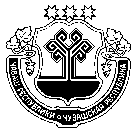 ЧУВАШСКАЯ РЕСПУБЛИКАМАРИИНСКО-ПОСАДСКИЙ РАЙОНСОБРАНИЕ ДЕПУТАТОВЭЛЬБАРУСОВСКОГО СЕЛЬСКОГО ПОСЕЛЕНИЯРЕШЕНИЕ« 22 » ноября 2017 г № 38деревня Эльбарусово